Barnhill Memorial School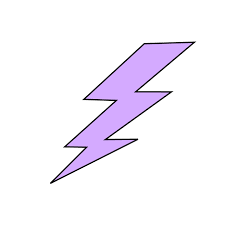                         Barnhill Does Their Best. Better Every Single Time.June 14, 2020	Hello to all students/ parents and guardians,Report Cards will be issued on Tuesday, June 16th for grades 6 & 7 and on Wednesday, June 17th for grade 8 with the focus on work completed from late November until March 13, 2020.  This is identified as Term 2 on the report card. Report Card pick-up will be scheduled by homeroom class curbside. We will NOT be mailing any report cards. If you are unable to come and get the report card at the designated time, please call the school 658-5393 to make alternate arrangements; you may pick up the report card, Thursday, June 18th,  Friday morning, June 19th  or Monday, June 22nd.In the report card envelopes will be the prizes for the students who were winners in the 2019 Literary & Poster Campaign that was supported by the Royal Canadian Legion Lancaster Branch #69. We are very proud of all our students and we thank the Royal Canadian Legion for their continued support.*** To “celebrate” with our grade 8 students who will be “Moving Up” to High School. There will be a slide show of “shared memories” available for everyone electronically. ***Grade 6 & 7 will pick up their report cards in a car parade fashion on Tuesday, June 16th. The homeroom teacher be will in front of the school with all their report cards on a table. Students will be invited to the table area. If you choose to get out of your car, please ensure you maintain the 2-m (6ft) between students. The following is the schedule for pick – up:Madame Lise – 9:00 a.m. – 9:30 a.m.Madame Vautour – 9:30 a.m. – 10:00 a.m.Mr. Kyle – 10:00 a.m. – 10:30 a.m.Madame Murphy - 10:30 a.m. – 11:00 a.m.Mrs. Blanchard – 11:00 a.m. – 11:30 a.m.Ms. McShane – 12:30 p.m. – 1:00 p.m.Madame Cullinan – 1:00 p.m. – 1:30 p.m.Ms. Pattison - 1:30 p.m. – 2:00 p.m.Madame Arbeau – 2:00 p.m. – 2:30 p.m.Madame Beyea – 2:30 p.m. – 3:00 p.m.For our grade 8 students, the pickup will be on Wednesday morning, June 17th. Every grade 8 student will receive a “Moving Up Certificate” in their report card envelope.The student may proceed to the 2020 picture area by the purple benches to line up for a family photo, if they wish. We are asking that each family only spend a few minutes in this given area given the time constraints. Only one family can be in the picture area at a time.Given the Public Health measures that are in place, students are only to be at Barnhill Memorial School during their designated time. This will allow us to safely manage the distribution of the report cards.The following is the schedule for pick-up:Madame Holland – 9:00 a.m. – 9:30 a.m.Mr. MacDonald – 9:30 a.m. 10:00 a.m.Madame VanSteeg – 10:00 a.m. – 10:30 a.m.Ms. Stout – 10:30 a.m. – 11:00 a.m.Madame Ashton – 11:00 a.m. – 11:30 a.m.Mr. Robinson – 11:30 a.m. – 12:00 noonThe following is a message to all our grade 8 students as you “Move Up” to high school:Please remember that excellence is never an accident, it is the result of intelligent effort, hard work and attention to detail. It includes enthusiasm and comes from a dedication to accept nothing but the best.We wish you continued success as you move up to high school.                                 From all the staff of Barnhill Memorial School~~~~~~~~~~~~~~~~~~~~~~~~~~~~~~~~~~~~~~~~~~~~~~~~~~~~~~~~~~~~~~~~~~~~~~~~~~~~~~Important information for grade 7 students and their parents/guardians: Immunization is a very important public health measure in maintaining the health and wellness of a population. Horizon Health has organized with ASD-S to complete the grade 7 immunizations in June, these clinics were originally scheduled to take place at school in the Spring. This clinic is for all grade 7 students who returned a signed consent form, in the fall of 2019, and have received the first HPV vaccination, will be offered the second HPV vaccination, to complete the series.  The grade 7 immunization clinic for Barnhill Memorial School will be on Thursday, June 18th in our gymnasium. Please see the attached letter with all the details and the schedule when to come to the school as well the expectations for all our families.We are sure that everyone has received information regarding “Return to School – September 2020”, please find the parent letter attached. Here at Barnhill Memorial School we are working very diligently at creating an operational plan in order to keep everyone safe and healthy for the 2020-2021 school year. Every year there are changes and this year is certainly one that has exhibited many. Beside planning for COVID -19, we will also have some staffing changes:We want to wish Madame Vautour all the best as she retires this year after having taught here at Barnhill Memorial School for 34 years. She will be missed by her colleagues, the students and the community. If you wish to come by the school between 2:00 p.m. and 3:00 p.m. on Friday, June 19th to give a honk and a wave of “goodbye” and “good luck”, that would be fabulous!Some of our students who will be attending Harbour View High School in the fall will be in for a surprise! Mr. Robinson has accepted a position at Harbour View High School. We will miss him here at Barnhill Memorial School and wish him all the best in his new adventure of teaching high school students.Ms. Craig one of our Educational Assistants will be going on maternity leave for the year ~ she is expecting a baby boy by the end of June.Staff will be in the school until June 23rd completing professional learning for the Fall. If you require any information, please do not hesitate to call 658-5393 and we will answer your inquiries.In preparation for September, attached is a school supply list: you may want to start shopping over the summer. This year is one that it is very important that every student has their own supplies and writes their name on their supplies. Unfortunately, we cannot share supplies. It is also very important that every student has their own re-usable water bottle. The water fountains will NOT be available for use. In the fall we need to ensure that we continue with the need for physical distancing measures.  Our commitment is to the health and wellness of our school community.Please enjoy the summer and stay safe. “Goodness is about character, integrity, honesty, kindness, generosity, moral courage, and the like. More than anything else, it is how we treat other people.”   ~ Dennis Prager ~Thank you,Liza MuiseLiza.muise@nbed.nb.ca&Jill Fergusonjill.ferguson@nbed.nb.ca